Министерство культуры Российской ФедерацииФГБОУ ВО «Астраханская государственная консерватория»Кафедра духовых и ударных инструментовРабочая программа учебной дисциплины«ГОСУДАРСТВЕННАЯ ИТОГОВАЯ АТТЕСТАЦИЯ»Направление подготовки53.04.01 – Музыкально- инструментальное искусство(уровень магистратуры)Профиль: Оркестровые духовые и ударные инструментыАстрахань, 2018Содержание1. Пояснительная запискаРабочая программа учебной дисциплины «Государственная итоговая аттестация» составлена в соответствии с федеральным государственным образовательным стандартом высшего образования, утвержденным Приказом Министерства образования и науки Российской Федерации от 11августа 2016 г. № 984.	Настоящая программа магистратуры осуществляется в очной форме обучения в 4 семестре.	Трудоемкость дисциплины составляет 216 часов, в зачетных единицах – 6.	Программа разработана заведующим кафедрой духовых и ударных инструментов, профессором В.Я. Алатарцевым.2. Цель и задачи дисциплиныГосударственная итоговая аттестация имеет целью проверку результатов освоения знаний, умений и навыков, полученных за два года обучения в консерватории. Аттестация должна выявить уровень профессиональной подготовки и готовность магистранта к самостоятельной исполнительской деятельности. Формой выпускной квалификационной работы является выступление с концертной программой на Государственном экзамене.Задача итоговой аттестации заключается в выявлении музыкально-текстологической культуры выпускника, уровня его художественно-эстетического кругозора, чувства стиля, артистизма, исполнительской воли и техники, способности выпускника к углубленному прочтению и расшифровке авторского (редакторского) нотного текста в условиях публичного исполнения концертных программ. 3. Требования к результатам освоения рабочей программыВ результате освоения дисциплины магистр должен обладать следующими общекультурными компетенциями: - совершенствовать и развивать свой интеллектуальный и общекультурный уровень (ОК – 1)- использовать на практике знания и навыки в организации исследовательских работ, в управлении коллективом (ОК - 2);- самостоятельно приобретать с помощью информационных технологий и использовать в практической деятельности новые знания и умения, в том числе в новых областях знаний, непосредственно не связанных со сферой профессиональной деятельности (ОК – 3);- свободно анализировать исходные данные для формирования суждений по соответствующим социальным, научным и этическим проблемам (ОК – 4)- осуществлять организационно-управленческую работу в организациях культуры и искусств, организациях, осуществляющих образовательную деятельность (ОК – 5)- аргументировано отстаивать личную позицию в отношении современных процессов в области музыкального искусства и культуры, науки и педагогики, оформлять и представлять результаты выполненной работы (ОК – 6); - использовать основные методы, способы и средства получения, хранения, переработки и представления информации (ОК – 7);- использовать современные информационные и коммуникационные технологии в области профессиональной деятельности (ОК – 8);общепрофессиональные компетенции (ОПК): - самостоятельно осваивать новые методы научного исследования, при необходимости изменять научный и научно-производственный профиль своей профессиональной деятельности (ОПК-1);- свободно пользоваться государственным языком Российской Федерации и иностранным языком как средством делового общения (ОПК – 2);- использовать на практике знания и навыки в организации исследовательских работ, в управлении коллективом (ОПК – 3);- проявлять инициативу, в том числе в ситуациях риска, брать на себя всю полноту ответственности (ОПК – 4);профессиональные компетенции (ПК): - осуществлять на высоком художественном и техническом уровне музыкально-исполнительскую деятельность (соло, в ансамбле, с оркестром, в оркестре) и представлять ее результаты общественности (ПК – 1);- быть мобильным в освоении разнообразного классического и современного репертуара, участвовать в культурной жизни общества, создавая художественно-творческую и образовательную среду (ПК – 2)- применять основные положения и методы психолого-педагогических наук, использовать их при решении профессиональных задач, анализировать актуальные проблемы и процессы в области музыкального образования (ПК – 3)- преподавать в образовательных организациях высшего образования, профессиональных образовательных организациях дисциплины (модули), соответствующие направленности (профилю) основных образовательных программ (ПК – 4)- использовать разнообразные педагогические технологии и методы в области музыкального образования (ПК – 5)- разрабатывать учебно-методические комплексы, отдельные методические пособия и материалы в соответствии с преподаваемой дисциплиной (модулем) для всех форм обучения (очной, очно-заочной и заочной) (ПК – 6)- разрабатывать новые образовательные программы и дисциплины (модули) и создавать условия для их внедрения в практику (ПК - 7);- проводить мониторинги, организовывать и проводить научно-практические конференции, семинары, мастер-классы  (ПК-8);- выполнять научные исследования в области музыкально-инструментального искусства, культуры и музыкального образования (ПК - 9);- руководить отдельными этапами (разделами) НИР обучающихся, составлять научные тексты на иностранном языке (ПК – 10);-  владеть методологией научной исследовательской деятельности в области музыкально-инструментального искусства и музыкального образования (ПК-11).В результате освоения требований учебной программы выпускник должен знать:- характерные черты стилистики сочинений, принадлежащих к различным композиторским стилям; - особенности подготовки к концертному выступлению.уметь:- раскрывать художественное содержание исполняемого музыкального произведения, - создавать собственную интерпретацию музыкального произведения,- исполнять концертную программу на необходимом артистическом, эмоциональном и техническом уровне. Выпускник должен владеть:- художественно-выразительными средствами (штрихами, разнообразной звуковой палитрой и другими средствами исполнительской выразительности), - навыками самостоятельной подготовки к концертному исполнению музыкальных произведений различных стилей и жанров, - приемами психической саморегуляции. Место дисциплины в профессиональной подготовке магистраДисциплина «Государственная итоговая аттестация» входит в Блок Б3. Итоговая аттестация базируется на знаниях и умениях, полученных обучающимися ранее в ходе освоения программного материала ряда учебных дисциплин: «Ансамбль», «Специальный инструмент», дисциплинами вариативной части «Научная работа по специальной дисциплине», «Современный репертуар», «Психологический практикум».4. Объем дисциплины, виды учебной работы и отчетностиОбщая трудоемкость дисциплины – 6 зачетных единицы = 216 часов. Время изучения – 4 семестр.5. Содержание учебной программыВ программе для государственной итоговой аттестации должны быть представлены произведения классического, романтического и современного стилей. Программа должна включать: 1 вариант - произведение крупной формы полностью (концерт, соната, фантазия, и т.п.) и два разнохарактерных произведения, либо развернутая концертная пьеса.	2 вариант – произведения крупной формы I часть или II – III часть концерта и т.п. и две концертные пьесы различного характера.В дипломную программу может быть включено одно из сочинений, пройденных на предыдущих курсах.Ксилофон: произведение крупной формы.Колокольчики или вибрафон: пьеса с сопровождением фортепиано.Литавры: пьеса с сопровождением фортепиано.Малый барабан:  пьеса с сопровождением фортепиано.Одна пьеса для нескольких мелких ударных инструментов.Готовая научно-исследовательская работа представляется не позже чем за месяц до начала государственной аттестации. Для подготовки устного выступления кафедра проводит предварительную защиту работы.Примерные темы научно-исследовательских работОбъекты изучения и тематика могут быть весьма разнообразными. Ориентиром для выбора темы может быть приведенный ниже примерный круг вопросов, которые в обобщенном виде дают представление о возможной направленности работы.Проблемы психофизиологического состояния исполнителя во время концертного выступления.Проблемы психологической подготовки учащихся к концертному выступлению.Воспитание культуры звука (в практике начального обучения).Проблемы начального обучения духовика (ударника).Исполнительский анализ произведенияФизиологические предпосылки успешного обучения игре на духовом (ударном) инструменте.Эстрадное волнение. Подготовка ученика к публичным выступлениям ГОБОЙПроизведения крупной формы	Асафьев Б. Сонатина		Альбинони Т. Концерты: Си-бемоль мажор, Ре мажор, ре минор	Амеллер А. Концертная сюита	Андрэ Ф. Концертино	Апостель Х. Сонатина	Арнолд М. Концерт. Сонатина	Арутюнян А. Концерт	Асламас А. Концерт. Соната «Песни предков»	Барбиролли Д. Концерт на темы Перголезе	Бах И.С. Концерт Фа мажор. Соната соль минор	Бах И.Х. Концерт Фа мажор	Бах Ф.Э Концерты: Си-бемоль мажор, Ми-бемоль мажор. Соната соль минор	Беллини В. Концерт	Берклей Л. Сонатина	Блок В. Сонатина	Боцца Э. Итальянская фантазия, Контэ-пастораль. Фантазия-пастораль. Сюита монолог 	Брунс В. Концерт. Соната 	Бутри Р. Сонатина	Буш Д. Концерт	Вивальди А. Концерты: Домажор № 4, До мажор № 6, Фа мажор, ре минор, соль минор, ля минор. Сонаты: до минор, соль минор.	Вольгемут Г. Концертино	Гаал Е. Соната	Гайдн Й. Концерт До мажор.	Гануш Я. Соната	Гендель Д. Концерты: Си-бемоль мажор № 1, Си-бемоль мажор № 2, соль минор. Сонаты № 6,7,9	Гидаш Ф. Концерт	Глобилл Э. Соната	Гомоляка В. Концерт	Горлов Н. Сюита	Горбульскис Б. Концерт	Граун И. Концерт до минор	Гуссенс Ю. Концерт	Джекоб Г. Концерт. Сонатина 	Диттерсдорф К. Концерты: Домажор, Соль мажор	Доницетти Г. Соната Соль мажор	Дранишникова М. Поэма	Дружецкий Г. Концерт	Дюбуа П. Канадские диалоги. Сонатина 	Дютийе Г. Соната	Зноско-Боровский А. Концерт	Каливода Я. Концертино	Киркор Г. Каприччио	Кирнбергер И. Концерт	Киселевсий С. Сюита	Книппер Л. Концерт-сюита	Крамарж Ф. Концерты № 1,2	Куперен Ф. Королевские концерты	Левитин Ю. Концерт	Леклер Ж. Концерт	Лойе Ж. Сонаты: До мажор, Ми мажор, Соль мажор	Луппов А. Концерт	Мартину Б. Концерт	Марчелло А. Концерт ре минор	Маттес К. Соната До мажор	Мильвид А. - Кренц Д. Концерт-симфония	Мийо Д. Сонатина	Митша А. Сонатина	Моцарт В. Концерты До мажор, Ми-бемоль мажор	Мурадян В. Концерт	Наседкин А. Соната	Нильсен К. Фантастические сцены	Новак Я. Концерт	Окунев Г. Концерт	Паскулли А. Концерт на темы оперы Г. Доницетти «Фаворитка». Скерцо на темы оперы Г. Доницетти «Любовный напиток»	Пауэр И. Концерт. Каприччио	Перголезе Д. Концерт	Перселл Г. Соната	Пилсс К. Соната	Пирумов А. Партита	Плакидкс П. Пьеса для гобоя соло	Платонов Н. Соната	Плати Д. Концерты: Соль мажор, Соль минор. Соната	Престини Г. Концерт	Пуленк Ф. Соната	Раков Н. Соната № 1, 2	Раухвергер М. Соната	Рафаэль Г. Соната	Рачюнас А. Сонатины	Рейзенштейн Ф. Сонатина	Ривье Ж. Концерт	Рихтер Ф. Концерт Фа мажор	Резингер К. Концерты: Домажор, Ре мажор, Фа мажор	Савельев Б. Концерт	Сагаев Д. Концерт	Сальников Г. Лирическое концертино	Сейдель Я. Концерт № 2	Сен-Санс К. Соната	Славицкий К. Сюита	Стамиц Я. Концерт До мажор	Сухи Ф. Фантазия	Телеман Г. Концерты: до минор, ре минор, ми минор, фа минор. Сонаты: Ми-бемоль мажор, Ля мажор, соль минор, до минор. Партита соль минор	Толстой Д. Концерт	Тудота С. Соната	Уильямс В. Концерт	Фалик Ю. Концертино	Фаш И. Концерт	Феррари В. Концертино	Фишер И. Концерт № 2	Франсе Ж. Сюита «Часы цветов»	Хиндемит П. Соната	Хирао К. Соната	Цайтц В. Концертино	Цах Я. Концерт	Циммерман П. Большой концерт	Цыбин В. Концерт 	Чимароза Д. Концерты: Си-бемоль мажор, до минор, ми минор.	Швенске К. Концерт	Штраус Р. Концерт	Эбен П. Соната	Эйхнер Э. Концерт	Д’Энди В. Фантазия	Эшпай А. Концерт 	Юргутис В. Соната	Яхнина Е. КонцертПЬЕСЫ	Агафонников В. Русская мелодия.	Амиров Ф. Шесть пьес.	Андреев Ю. Четыре метаморфозы.	Арутюнян А. Пьеса.	Баркаускас В. Монолог.	Барток Б. Волынщики.	Бриттен Б. Шесть метаморфоз.	Бутри Р. Токката, Сарабанда, Жига (для двух гобоев).	Василенко С. Песнь на рассвете.	Витачек Ф. Две пьесы: Лирическая пьеса, Танец.	Глиэр Р. Анданте. Песня.	Дварионас Б. Скерцо.	Джермен Э. Пастораль и Буррэ.	Иванов-Радкевич Н. Две пьесы: Гавот и Балеро.	Ключарев А. Три пьесы.	Книппер Л. Две пьесы: Колыбельная. Танец.	Леман А. Речитация и движение.	Монтвилла В. Пастораль.	Новак М. Три пьесы.	Овунц Г. Две инвенционные пьесы.	Парцхаладзе М. Песня и танец.	Ранки Д. Дон Кихот и Дульцинея.Райнер К. Три пьесы.	Самонов А. Русские народные песни.	Спасокукотский Л. Рассказ.	Томази Г. Танец Агрести.	Форе Г. Граве и Аллегро.	Черепнин Н. Эскиз.	Шишков Г. Две пьесы: Элегия, Этюд.	Шинохара М. Одержимость.	Шуман Р. Три романса.	Юозапайтис Ю. Пять метаморфоз для гобоя соло «Афродита».ФЛЕЙТАПроизведения крупной формы	Вивальди, А. Концерты	Глазунов, А.К. Концерт 	Моцарт, В.А. Концерт №1 для флейты с оркестром.	Стамиц, К. Концерт юля флейты с оркестром	Цыбин, В.Н. Концертное аллегро №2 для флейты и фортепиано	Арутюнян А. Концерт	Балакаускас О. Импрессона	Бах И. С. Соната ля минор для флейты соло. Соната си минор. Шесть сонат	Бах Ф. Э. Соната ля минор для флейты соло. Соната «Гамбургская». Шесть сонат. Концерты 	Бетховен Л. Соната Ми-бемоль мажор. Серенада Ре мажор	Бём Т. Немецкая ария (тема с вариациями)	Блодек В. Концерт	Кобиханов Т. Концерт	Буамортье Ж. Б. Двенадцать сюит	Ваньхаль Я. Соната 	Василенко С. Сюита «Весной»	Вайнберг М. Концерт	Верачини Ф. Двенадцать сонат	Вивальди А. Концерты: до минор, Ре мажор, соль минор, ля минор. Шесть сонатВинчи Л. Соната Ре мажор 	Гайдн И. Концерт Ре мажор	Гаршнек А. Сонатина	Гендель Г. Семь сонат	Глюк К. Концерт	Годар В. Сюита	Гордели О. Концертино	Гриффс Ч. Поэма	Губаренко В. Концерт	Дютийе Г. Сонатина 	Девьен Ф. Концерты №№: 1, 2, 4, 7, 8	Допплер Ф. Венгерская фантазия	Дювернуа А. Концертино	Ибер Ж. Концерт	Жоливе А. Концерт	Жорж Ю. Фантазия	Збинден Ж- Фантазия	Кванц И. Концерты: Соль мажор, Ре мажор. Сонаты	Капр Я. Концертные вариации	Кемулария Р. Концерт 	Крейн Ю. Соната 	Лангер Ф. Концерт	Левитин Ю. Соната	Леклер Ж. Соната	Леммик X. Концертино	Локателли Ж. Соната Си-бемоль мажор	Лысенко Н. Фантазия	Мартэн Ф. Баллада	Мийо Д. Сонатина	Меликов А. Концертино	Меликян Р. Соната. Сюита	Мушель  Сонатина	Наговицын В. Соната	Нильсен К. Концерт	Перголезе Д. Концерт	Платти Д. Соната ми минор	Платонов Н. Соната	Плейель И. Концерт	Пистон У. Соната	Прокофьев С. Соната № 2 соч. 94	Пуленк Ф. Соната	Паленичек И. Концерт	Парсаданян Б. Концертино	Пясковский Н. Соната 	Раков Н. Соната 	Рейнеке К. Концерт. Соната	Розетти Ф. Концерты	Ромберг Б. Концерты	Ряузов В. Концерт	Савельев Б. Концерт	Синисало Г. Концерт	Стамиц К. Концерт 	Тактакишвили О. Соната	Таффанель П. Фантазия	Телеман Г. Двенадцать фантазий. Двенадцать сонат	Томази А. Концерт Фа мажор. Весенний концерт. Концертино	Хиндемит П. Соната	Цыбин В. Концертное аллегро №№: 1-3	Шаминад С. Концертино	Шамо И. Концерт	Шопен Ф. Вариации на тему Россини	Шуберт Ф. Интродукция и Вариации соч. 160	Фельд И. Концерт. Соната	Форе Г. ФантазияПьесы	Агафонников В. Вальс-каприс	Андерсен К. Баллада и танец сильфов соч. 5	Бархударян С. Танец	Бердыев Н. Экспромт и скерцо	Блодек В. Агрестид. Образ	Василенко С.  Медленный вальс из хореографической пантомимы«Нойя». Сцена у костра из балета «Лола»	Глиэр Р. Мелодия, Вальс (соч. 35). Танец змеи из оперы «Шахсенем»	Гобер Ф. Ноктюрн и Аллегро-скерцандо 	Груодис Ю. А'1а Шопен	Дебюсси К. Сиринкс. Мальчик-пастух 	Джербашян С. Прелюдия и танец	Дьяченко В. Монолог	Жоливе А. Песнь Линоса. Пять заклинаний	Зверев В. Каприс	Ибер Ж. Игры. Пьеса для флейты соло	Кеннан К. Монолог ночи	Колодуб Ж- Поэма и Ноктюрн	Кочуров Ю. Романс	Казелла А. Сицилиана и Бурлеска	Кулау Ф. Интродукция и рондо	Лютославский В. Три фрагмента	Мессиан О. Черный дрозд	Онеггер А. Танец козы	Пьер-Пти А. Пятнадцать. Маленькая сюита	Пот М. Легенда	Пауэр И. Каприччио	Платонов Н. Вариации на русскую тему	Ривье Ж- Пьеса	Рыхлик Я. Партиты	Сен-Сане К. Романс	Стамиц А. Рондо-каприччиозо	Степанян Р. Четыре пьесы. Аллегро и анданте	Тер-ГевондянМелодия	Тюлу Ж. Л. Большие соло	Хиндемит П. Эхо. Восемь пьес для флейты соло	Цыбин В. Анданте. Тарантелла. Десять концертных этюдов	Цыцалюк И. Концертная фантазия	Чиарди Ц. Русский карнавал. Каприччио	Шишов Г. Скерцо	Факушима К. Пьеса	Эллер X. Три пьесы для флейты	Энеску Д. Кантабиле и ПрестоКЛАРНЕТПроизведения крупной формы	Азарашвили В. Соната.	Артемов В. Сонаты №№ 1,2.	Берман К. Фантазия на темы В. Беллини.	Блок В. Сонатина.	Боцца Э. Концерт.	Брамс И. Сонаты №№ 1,2.	Брунс В. Концерт № 1.	Вайнберг М. Соната.	Василенко С. Концерт.	Вебер К. Концерты №№ 1,2. Концертино. Вариации. Большой концертный дуэт.	Верди Д.- Баси Л. Концертная фантазия на тему оперы «Риголетто».	Вейнер Л. Баллада, соч. 8.	Габлер Э. Концерты №№ 1,2.	Гомоляка В. Концерт.	Давыдов Ш. Концерт. № 3.	Данци Ф. Соната.	Дебюсси К. Рапсодия.	Иванов-Радкевич Н. Соната.	Кемулария Р. Соната.	Книппер Л. Концерт.	Крамарж Ф. Концерт.	Крейн Ю. Соната.	Леденев Р. Соната.	Луппов А. Концерт.  	Манн И. Концерт.  	Мартину Б. Сонатина.	Медынь Я. Концерт.  	Мийо Д. Концерт.	Микалаускас В. Соната.  	Моцарт В. Концерт Ля мажор.	Найссоо У. Соната.	Нильсен К. Концерт.  	Олах Т. Соната соло.	Онеггер А. Сонатина.  	Пуленк Ф. Соната. Соната для двух кларнетов.	Раков Н. Сонаты №№ 1,2. Концертная фантазия.	Сен-Санс К. Соната.	Стамиц К. Концерт Фа мажор.	Томази А. Концерт.  	Трошин Б. Концертино.	Феликс В. Фантазия.	Флосман О. Сонатина.	Хайду М. Венгерское каприччио.	Хиндемит П. Концерт. Соната.	Чайковский П. Концерт.  	Шпор Л. Концерты №№  1-4.Пьесы	Атаян Р. Скерцо-пастораль.	Багдонас В. Гротеск.	Байорас Ф. Три интерлюдии.	Битч М. Багатель.	Боцца Э. Сельская идиллия. Кларибель.	Бражинскас А. Три серенады.	Берг А. Четыре пьесы соч. 5.	Василенко С. Восточный танец.	Вейнер Л. Венгерский танец.	Гедике А. Ноктюрн. Этюд.	Гетман В. Скерцо.	Горбульскис Б. Скерцо.	Ищенко Ю. Маленькая рапсодия.	Коккаи Р. Четыре венгерских  танца. 	Колодуб Ж. Поэма.	Комаровский А. Импровизация. Этюд. Воспоминание. Прелюдия.	Компанеец З. Башкирский напев и пляска. 	Костлан И. Этюд.	Крейн М. Ноктюрн. Скерцо	Медынь Я. Романс.	Мессаже А. Конкурсное соло.	Мострас К. Этюд на тему Н. Римского- Корсакова.	Пауэр И. Монологи.	Перминов Л. Баллада.	Рабо А. Конкурсное соло.	Раухвергер М. Пять прелюдий для кларнета и арфы.	Серванский Э. Серенада.	Стравинский И. Три Пьесы.	Шуман Р. Три Фантастические пьесы.	Чимакадзе А. «Хоруми».	Юозапайтис Ю. Сюита.Стаккато.	Юргутис В. Ричеркар.ФАГОТ	А.Вивальди – Концерты.	В.А.Моцарт – Концерт.	И.Х.Бах – Концерты.	А.Кожелух – Концерт.	Б.Буамортье – Концерт.	И.К.Фогель – Концерт.	Гуммель – Концерт.	В.Брунс – Концерты.	Л.Мильде – Концерты.	Б.Савельев – Концерт.	А.Томази – Концерт.	А.Луннов – Концерт.	Франсе – Концерт.	Жоливе – Концерт.	Пауэр – Концерт.	Р.Марос – Концертино.	Марчелло – 5 сонат.	Хеникен – Соната.	Телеман – 6 сонат.	Сен-Санс – Соната.	О.Маха – Соната.	П.Хиндемит – Соната.	Ф.Девьян – Две сонаты.	Г.Гендель – 6 сонат.	Г.Эккельс – Соната.	Р.Бойко – Сонатина.	Ю.Фучик – Соната.	А.Конорале – Соната.	Винче – Соната.	А.Мац – Сонатина.	Бертоли – 3 сонаты.	Мерги – Соната.	Бортнянский – Соната.	И.Фаш – Соната.	Р.Корсаков – Концертная фантазия.	В.Зверев – Вариации.	Франсе – Дивертисмент.	Калливода – Вариации и рондо.	Вилла-Лобос – Гиранда.	К.М.Вебер – Венгерская фантазия.Пьесы	Ж.Ибер – Арабеска.	Р.Дюкло – 3 ноктюрна.	С.Кольри – Речитатив и финал.	К.Рейст – Три пьесы.	К.Дебюсси – Две пьесы.	Сборник – К.Давыдов – Романс и песня без слов.Рахманинов – Элегия.	Сборник – Классические пьесы (24 пьесы).	К.Доминчен – Скерцо.	О.Мирошников – Скерцо.	М.Старокадомский – 4 пьесы.САКСОФОНПроизведения крупной формы	Core А.Пасторальная сонатина	Амеле А.Концертино, Настольные игры	Артемов В.Осенняя сонатина 	Балтин А. Концертино	Бах И.С. Соната соль минор для скрипки и ф-но, пер. М. Шапошниковой, Соната до минор для органа, пер. В. Седова, Соната № 6 для флейты и ф-но, пер. М. Мюля	Бернье Р.Концертный диптих	Боккерини Л.Соната	Бонно П.Концертная пьеса в стиле «джаз»	Боцца Э.Диптих	Бутри Р.Дивертисмент	Вила Лобос Э.Фантазия	Винчи Л.Соната Фа мажор	Гендель Г.Соната № 4 (III, IV ч.)	Гендель Г.Соната соль минор (8)	Глазунов А.Концерт	Готковская И.Патетические вариации, Концерт	Готлиб М.Концерт	Д’Энди В.Хорал и вариации	Дебюсси К.Рапсодия	Денисов Э.Соната	Дюбуа П.Концерт, Дивертисмент. Сонатина	Дюссэ А.Фантазия «Астуриа»	Женен П.Венецианский карнавал	Ибер Ж.Камерное концертино	Калинкович Г.Концерт-каприччио на тему Паганини	Карева X.Соната	Кожевников Б.Камерное концертино	Констант М.Концерт	Крестон П.Соната	Мийо Д.Сюита «Скарамуш»	Морис П.Сюита «Картины Прованса»	Оганесян Э.Концерт в форме вариации	Пейко Н.Концертная фантазия для двух саксофонов	Пикуль В.Концертино	Поскаль К.Сонатина	Присс Л.Концерт	Рамане Г.Концерт	Раухвергер М.Концерт	Робер Л.Каденция, Соната	Семлер-Коллери Ж.Фантазия	Скарлатти Д.Сонатина	Томази Г.Концерт, Баллада	Флярковский А.Концерт	Хиндемит П.Соната	Черепнин А.Спортивная соната	Шалан Р.Концерт	Шмитт Ф.Легенда	Юяма А.ДивертисментПьесы	Бах И. С.Пастораль № 4	Бах И.С. Прелюдия из «Хорошо темперированного клавира».	Бетховен Л.Адажио	Боцца Э.Тарантелла, Экспромт и танец	Бренинг А.Легенда	Бустин А.Три пьесы	Вайль К.Говори шепотом	Видофт Р.Восточный танец	Владимиров Д.Скерцо	Воронов Г.Скерцо	Гайдн И.Адажио	Гейфман А.Романс	Гершвин Дж.Три прелюдии	Глиэр Р.Романс	Глюк X.Мелодия	Готлиб М.Серенада, Бурлеска	Григ Э.Танец Анитры	Дебюсси К.Вальс	Дебюсси К.Маленький пастух, Вечер в Гренаде	Дельвинкур К.Негр в рубашке, Плум-Пудинг	Денисов Э.Две пьесы	Депол Р.Баллада	Дульскии В.Концертная пьеса	Дюа И.Скерцо	Дюка П.Цыганке	Жак А.Хабанера	Жоли Д.Ария и танец	Жоливэ А.Фантазия-экспромт	Ибер Ж.Речитатив (14)	Калинкович Г.Концертное танго, Юмореска	Корпдорф Н.Монолог и остинато	Куперен Ф. Менуэт	Лист Ф.Ноктюрн № 3	Моцарт В.Адажио	Мясковский Н.Андате	Перселл Г. Прелюдия (13)	Прокофьев С. Народный танец, Утренний танец, Танец антильских девушек из балета «Ромео и Джульетта»	Равель М.Хабанера	Рамо Ж. Тамбурин, Ригодон	Раухвергер М.4 пьесы, Экспромт	Рахманинов С. Романс «Сирень»	Римский-Корсаков Н.Полет шмеля из оперы «Сказка о царе Салтане», Песнь Шемаханской царицы из оперы «Золотой петушок	Салиман Вальс-каприс	Санелла Д. Фокстрот	Скрябин А.Прелюдия, Мазурка	Смирнов Д.	Баллада.	Стравинский И. Аллегро, Пастораль	ТанеевС.Элегия	Тобис Б.Две пьесы	Томази Г.Интродукция и танец	Франсэ Ж.Три экзотических танца	Фурманов В.Вдохновение	Хренников Т.Адажио из музыки к балету «Любовьюза любовь»	Чайковский П.Баркарола	Шмитт Ф.Песня Копелиуса	Щедрин Р.Сольфеджио, Бассо-остинато, В подражание Альбенису 	Эшпай А.Концертная миниатюраТРУБАПроизведения крупной формы	Арбан Ж.. Венецианский карнавал	Арутюнян А. Концерт. Тема с вариациями	Асафьев Б. Соната	Банщиков Г. Концертино	Бара Ж. Арданте и скерцо	Бёме О. Концерт	Бердыев Н. Концерт № №: 1, 2, 3	Болотин С. Концерт	Боцца Э. Рапсодия. Сельские картинки	Брандт В. Две концертные пьесы	Вайнберг М. Концерт	Василенко С. Концерт	Гайдн И.Концерт	Гедике А. Концерт	Гуммель И. Концерт	Гюбо Ж. Соната	Депре Ф. Концертино	Жоливе А. Концертино. Концерт № 2	Кржижек З. Концерт	Леончик С. Концерт 	Мартину Б. Соната	Пахмутова А. Концерт. Прелюдия и Аллегро	Платонов Н. Соната	Раков Н. Сюита 	Смирнова Т. Соната-баллада	Тамберг Э. КонцертТорелли Д. Концерт. Соната № 2	Щелоков В. Концерты № № 1 ,2 ,5Пьесы	Алябьев А. Две пьесы	Анисимов Б. Скерцо	Аренский А. Концертный вальс	Арутюнян А. Концертное скерцо	Бирюков Ю. Романс	Блажевич В. Скерцо	Болотин С. Три фантазии. Вариации на русскую тему. Скерцо. Концертные пьесы.	Гедике А. Концертный этюд	Глиэр Р. Две пьесы (перелож. Л.Могилевского). Вальс (перелож. Ю. Усова). Ноктюрн (перелож. М. Ветрова)	Григ Э. Избранные двеннадцать пьес (перелож. А. Гедике). Соната до минор, ч. 2 (перелож. М. Ветрова). Песня Сольвейг (перелож. С. Болотина)	Гуно Ш. Серенада (перелож. С. Еремина)	Динику Г. – Хейфец М. Хоро стаккато (перелож. П. Каспарова)	Кюи Ц. Ориенталь (перелож. С. Лещинского)	Лист Ф. Как дух Лауры (перелож. М. Табакова)	Полонский А. Романс, Экспромт	Раухвергер М. Шутка	Рахманинов С. Весенние воды (перелож. М. Табакова). Вокализ (перелож. Н. Яворского). Романс (перелож. С. Болотина). Полька (перелож. В. Новикова)	Римский-Корсаков Н. Полёт шмеля из оперы «Сказка о царе Салтане» (перелож. Т. Докшицера и В. Пескина)	Чайковский П. Ариозо Война из кантаты «Москва» (перелож. А. Деревенцева). «День ли царит» (перелож. М. Табакова). Неаполитанский танец из балета «Лебединое озеро» (перелож. М. Адамова)	Энеску Д. ЛегендаВАЛТОРНАПроизведения крупной формы	А. Александров Ария из классической сюиты (обработка А. Усова)	В. Моцарт Адажио (из концерта для кларнета), Моцарт Концерт № 1 Ре-мажор, Концерт № 3 Ми-бемоль мажор, Ларгетто (переложение О. Франца), Концерт № 4 ми-бемоль мажор	Ж. Лойе Соната (отдельные части, переложение А Усова)	И.С. Бах Адажио (из сонаты для скрипки и ф-но в переложении А. Гедике)	К. Вебер Адажио из концерта для кларнета (переложение О. Франца)	К. Матис Концерт № 2 (отдельные части) (переложение А. Усова), Концерт №1, Концерт № 3	Р. Глиэр Концерт для голоса с оркестром ч.1 (переложение А. Серостанова)	С. Василенко Концерт	Ф. Штраус Интродукция и тема с вариациями, Концерт ор. 8	Франц, О. Концертино для двух валторн и духового оркестра, оp.4.; 	Шуман, Р. Концертная пьеса для четырех валторн и духового оркестра, ор. 86	Хюблер, Г. Концерт: для двух валторн и духового оркестра.Пьесы	А. Бородин 5 пьес из маленькой сюиты (обр. А. Усова)	А. Гензель Концертино для 2-валторн и фортепиано	А. Глазунов Мечты	А. Фаттах Лирическая пьеса	В Косенко Скерцино	В. Зиринг Адажио, Ариозо, Вальс	В. Калинников Элегия (переложение А. Усова)	В. Моцарт Колыбельная (переложение А. Усова)	Г. Гендель Ларгетто (переложение А. Усова)	Г. Гольтерман Анданте (переложение Ф. Гумберта)	Г. Перселл Ария (переложение А. Усова)	Г. Сальников Ноктюрн и юмореска	Д. Грациоли Адажио (переложение А. Усова	И.С. Бах Ария (переложение А. Усова), Прелюдия (переложение А. Усова), Ария до-минор (переложение А. Гедике), Менуэт (переложение А. Гедике)	К. Лоренц Элегия	К. Сен-Санс Концертная пьеса, Романс	М. Глинка Простодушие (переложение А. Усова), Северная звезда (переложение С. Леонова)	П. Чайковский Ариозо воина из кантаты Москва (переложение А.Усова), Ноктюрн (переложение В. Солодуева), Романс (переложение С. Леонова), Песня без слов (переложение С. Леонова), Сладкая грёза (переложение С. Леонова)	Р. Глиер Интермеццо, Романс (переложение Л. Перминова), Ноктюрн	Р. Шуман Вечерняя песня (переложение И. Шишова), Грёзы (переложение А. Гедике), Охотничья песня (переложение А. Гедике), Романс (переложение для 2 валторн и фортепиано А. Усова)	С. Рахманинов Романс ля мажор (переложение А. Усова), Вокализ (переложение А. Усова), Серенада 	Ф. Куперен Пастораль (переложение А. Усова)	Ф. Мендельсон Весенняя песня (переложение Ф. Гумберта)	Ф. Шуберт Разлив (переложение А. Шишова)	Х. Глюк Мелодия (переложение М. Буяновского	Э. Григ Весна (переложение А. Усова), Канон (переложение А. Усова)ТРОМБОНПроизведения крупной формы	Альбрехтсбергер И. Концерт	Амброзиус Г. Соната 	Аноним XVII в. Соната 	Ахинян Г. Концерт 	Блажевич В. Концерты №№: 5, 9 	Ботяров Е. Сонатина 	Вагензайль Г. Концерт 	Вивальди А. Концерт №1 для двух скрипок (перелож. В. Венгловского)	Гальяр И. Шесть сонат для виолончели (перелож. Д. Кларк) 	Гендель Г. Концерт для гобоя (перелож. А. Лафосса) 	Глобил Э. Сонатина 	Готковски И. Концерт 	Давид Ф. Концертино 	Калинкович Г. Концертино	Капорале А. Соната для виолончели (в оригинале) 	Кастаред Ж. Сонатина 	Крейчи М. Соната 	Ланге А. Концерт 	Ларсен Л. Концертино 	Марчелло Б. Соната для виолончели (в оригинале) 	Матей В. Соната. Концерт 	Мийо Д. Зимнее концертино 	Моцарт В. Концерт 	Нестеров А. Концерт 	Пазуркевич Т. Концерт 	Платонов Н. Концерт 	Раухвергер М. Концерт 	Рейхе Е. Концерт № 2 	Римский-Корсаков Н. Концерт 	Рота Н. Концерт 	Сандерс Р. Соната 	Сероцкий К. Концерт. Сонатина 	Списак М. Концертино 	Томази А. Концерт 	Успенский В. Концертино 	Фрид Г. Концерт 	Хиндемит П. Соната 	Чудова Т. Соната	Эккельс Г. Соната для виолончели (в оригинале)Пьесы	Блажевич В. Эскиз № 5	Блок В. Поэма	Бара Ж. Анданте и аллегро	Бодо С. Маленькая сюита	Боцца Э. Баллада. В стиле Баха. Чакона	Бутри Р. Каприччио	Бюссе А. Концертная пьеса	Васильев С. Концертная пьеса	Вебер К. Романс	Ги Ропар Ж. Пьеса Ми-бемоль мажор	Глобил Э. Канто	Гречанинов А. Ноктюрн	Дворжачек Ю. Тема с вариациями	Дефай Ж- Два танца. Пьеса	Дюбуа Т. Кортеж. Концертная пьеса	Дюкло Р. Вариации	Дютийе А. Хорал, каденция и фугато	Жильма А. Концертная пьеса	Калинкович Г. Элегия памяти Д. Шостаковича	Крестон П. Фантазия	Кротов П. — Блажевич В. Концертный этюд	Кроче Д. — Спинелли Б. Конкурсное соло	Кук Э. Боливар	Лаке Ш. Концертная сюита	Мазелье Ж. Конкурсное соло	Мартен Ф. Баллада	Нестеров А. Легенда. Скерцо	Овунц Г. Три инвенционные пьесы	Окунев Г. Адажио и скерцо	Пауэр И. Тромбонетта	По М. Экспромт	Руфф Ж. Рапсодия	Сен-Санс К. Каватина	Стоевский 3. Фантазия	Чезаре Д. МелодияТУБАПроизведения крупной формы	Арутюнян-Н. Концерт для тубы. 	Бах И.С. Соната Ми-бемоль мажор для флейты /Перелож. А.Лебедева.	Блажевич В. Концерты № 2, 4, 5, 6, 8.	Бозза Э. «Прелюдия и Аллегро в стиле Баха». 	Вивальди А. Соната ре минор /Перелож. А.Лебедева.	Гендель Г. Концерт (для гобоя).	Грефе Ф. Концерт.	Давид Ф. Концертино. 	Капорале А. Соната ре минор /Перелож. А.Лебедева. 	Кладницкий В. Соната для тубы. 	Ланге О.Концерт.	Лебедев А. Концерты №1,2. 	Линк И. Сонатина для тубы /Редакция А.Лебедева.	Марчелло Б. Соната для виолончели ля минор. Соната Ми-бемоль мажор.	Нестеров А. Концерт для тубы. 	Паке Р. Концерт.	Рахманинов С. Соната ре минор для виолончели /Перелож. А Лебедева. 	Рейхе Е. Концерт № 1, 2. 	Римский-Корсаков Н. Концерт. 	Сенайе Ж. Соната ре минор для скрипки /Перелож. А.Лебедева. 	Сероцкий К. Сонатина. 	Струков В. Концерт для тубы. 	Телеман Г. Соната.	Уильямс Р. Концерт для тубы. 	Хиндемит П. Соната для тубы.	Шуберт Ф. Соната-арпеджионе для виолончели /Перелож. А.Лебедева.	Эккеельс Г.- Моффат А. Соната для виолончели соль минор. 	Эккеельс Г. Соната фа минор /Перелож. А.Лебедева.Пьесы	Бах И.С. Ариозо. Буре.	Бах И.С.-Гуно Ш. Прелюдия. 	Вебер К. Романс. 	Вивальди А. Аллегро. 	Гайдн И. Анданте. Аллегро. 	Гассе И. Два танца.	Гедике А. Импровизация. Танец. Миниатюра. 	Гендель Г. Адажио.  Ларго. 	Гильман А. Концертная пьеса. 	Глинка М. Две фуги. 	Глиэр Р. Песня. 	Глюк X. Мелодия.	Гречанинов А. Вальс. Ноктюрн.	Давид Ф. Концертино. 	Дефай Ж. «В манере Баха». 	Димитреску К. Крестьянский танец.	Дюбуа П.М. Кортеж. 	Заксе Э. Концертино. 	Кабалевский Д. Токкатина.	Кёпер. Tuba-Tabu.	Кикта В. Былина. «Шествие ряженых».	Корелли А. Адажио. 	Косенко В. Скерцино. 	Куперен Ф. Пастораль.	Лебедев А. Концертное аллегро.	Маттесон И. Сарабанда.	Мендельсон Ф. Песня без слов.	Новаковский И. Концертино. 	Пауэр И. Каприччио. 	Перголези Д. Ария.	Равель М. Павана.	Раков Н. Ария.	Рахманинов С. Прелюдия /Перелож. Б.Григорьева. 	Сен-Санс К. Каватина. «Лебедь». 	Стрельников Н. Элегический романс. 	Филидор Ф. Аллегретто.	Фрескобальди Д. Такката.	Шнайдер А. Полонез.	Шостакович Д. Танец.	Щедрин Р. Юмореска.УДАРНЫЕ ИНСТРУМЕНТЫПроизведения крупной формы: оригинальные(для ксилофона, литавр, мелких ударных инструментов)	Алексеев М. Каприс	Анастасов И. Эпизоды (для ударных инструментов) 	Балисса Ж Концертино 	Бенсон Н. Три танца	Бодо С. Маленькая сюита для ударных инструментов. Три экзотических танца	Вайнбергер Я. Концерт для литавр в трех частях	Головин А. Каденция и остинато	Делеклюз Ж. Пять простых пьес	Джонес Д. Соната для литавр без сопровождения в четырех частях	Дерво П. Баттерия-скетч	Жерони А. Соната для литавр. Соната для ударных и трубы	Живцов А. Сюита для ударных инструментов в четырех частях	Кеппер К. Мифология (концерт для литавр в трех частях). Тим-панорама. Дивертисмент	Крестон П. Концертино для ксилофона в трех частях	Мийо Д. Концерт для ударных инструментов	Пти П. Салмигондис (для всех ударных)	Рейнер К. Соната-концертанта	Рзаев Л. Концертино	Ходяшев В. Чувашское каприччио	Черепнин А. Сонатина для литаврПьесыКсилофон	Асламас А. Фестивальные мелодии	Блок В. Плясовая	Бом К. Непрерывное движение для скрипки	Вебер К. Непрерывное движение для фортепиано	Венявский Г. Мазурка ля минор. Каприс-тарантелла	Дакен Л. Кукушка	Делеклюз Ж- Подражание	Жак А. Концертная пьеса (под ред. В. Штеймана)	Зверев В. Танец (под ред. В. Штеймана)	Катаев И. Две пьесы	Крейслер Ф. Китайский тамбурин (перелож.К. Купинского). Венское каприччио	Кролл Д. Банджо и скрипка	Левин М. Скерцо и тарантелла	Лист Ф. Кампанелла	Мендельсон Ф. Скерцо из музыки к комедии Шекспира «Сон в летнюю ночь»	Моцарт В. Рондо (перелож.К. Купинского)	Мошков Б. Русский танец. Венгерский танец (под ред. В. Штеймана)	Новачек О. Непрерывное движение для фортепиано	Обер Ф. Престо для скрипки	Паганини Н. - Крейслер Ф. Кампанелла	Палиев Д. Овчарское хоро. Скерцо (болгарские напевы). Настроение	Пети П. Завтрак	Прокофьев С. Вальс из оперы «Война и мир». Мимолетности. Скерцо (перелож.В. Штеймана).Прелюдия (перелож.В. Штеймана)	Пташинска М. Прелюдия и скерцо	Райчев А. Скерцо (под ред. В. Штеймана)	Рзаев Т. Рондо	Рубинштейн А. Вальс-каприс (перелож.В. Штеймана)	Салин А. Русское рондо	Сарасате П. Интродукция и тарантелла (перелож.К. Купинского)	Сук И. Бурлеска	Фалья М. Испанский танец	Чайковский П. Вальс-скерцо (перелож.В. Штеймана)	Чишко О. Скерцо	Шуберт Ф. ПчелкаВибрафон	Брамс И. Вальс Ля-бемоль мажор	Вавян М. Серенада	Головин А. Прелюдия	Дебюсси К. Лунный свет	Подгайц Е. Наигрыш и рондо	Прокофьев С. «Патер Лоренцо» из балета «Ромео и Джульетта»(перелож.В. Снегирева) 	Пташинска М. Прелюдия	Равель М. «Мальчик-с-пальчик» из балета «Сон Флорины» 	Скрябин А. Поэма соч. 32 для фортепиано 	Чайковский П. Мелодрама из музыки к пьесе А. Н. Островского «Снегурочка» (перелож.В. Снегирева) 	Элингтон Д. В сентиментальном настроенииКолокольчики	Алябьев А. Из котильона	Визе Ж Сегедилья из оперы «Кармен»	Бетховен Л. Шесть экоссезов	Глазунов А. Пиццикато из балета «Раймонда» (под ред. В. Штеймана)	Глиэр Р. Вальс из балета «Медный всадник»	Глинка М. Прощальный вальс	Григ Э. Танец Анитры из сюиты «Пер Гюнт»	Даргомыжский А. Вальс-табакерка	Делиб Л. Вальс	Косенко В. Вальс	Лядов А. Музыкальная табакерка	Прокофьев С. Гавот из «Классической симфонии». Марш из оперы «Любовь к трем апельсинам». Танец антильских девушек из балета «Ромео и Джульетта». Мимолетности. Вечер.	Рамо И. Тамбурин	Стравинский И. Русская песня. Вальс из «Маленькой сюиты» (перелож.В. Снегирева)	Хачатурян А. Танец девушек из балета «Гаянэ»	Чайковский П. Танец Феи Драже, Чай из балета «Щелкунчик»	Шостакович Д. Вальс-шутка. Гавот, Праздничный вальс из Сюиты № 3. Фантастический танец № 3. Прелюдия № 8 соль минор (перелож. для скрипки).Литавры	Палиев Д. Концертные этюды с фортепиано	Рзаев Т. Тема с вариациями	Снегирев В. Сборник пьес для литавр с фортепиано	Тауш Ю. Марш и полонез	Шинстин В. ТимполероМалый барабан	Вайнбергер Я. 10 пьес для барабана с фортепиано 	Каппио А. Чарджер	Колграсс М. Шесть соло для малого барабана 	Палиев Д. Концертные этюды с фортепиано 	Снегирев В. Сборник пьес для малого барабана 	Стрит В. «В свинге по улице» (джаз-установка) 	Шинстин В. Ритмические соло в различных стилях 	Шуле Э. Два ритмических соло6. Учебно – методическое и информационное обеспечение практикиОсновная литератураДуховые и ударные инструменты. История. Теория. Практика [Текст] : Сборник научных трудов. Вып. II / Ред.-сост. В.М. Гузий, В.А. Леонов. - Ростов-на-Дону : Изд-во Ростовской консерватории, 2012. - 203 с. : нот., ил. - 347-82.Леонов, В.А.   Методика обучения игре на духовых инструментах [Текст] : курс лекций в помощь учащимся и преподавателям средних специальных учебных заведений / В. А. Леонов, И.Д. Палкина. - Изд. 2-е. - Ростов-на-Дону : Изд-во РГК им. С.В. Рахманинова, 2014. - 240 с., ил., нот. - ISBN 978-5-93365-071-3 : 250-00.Леонов, В.А.   Основы теории исполнительства и методика обучения игре на духовых инструментах [Текст] : учебное пособие / В. А. Леонов. - Изд-е 2-е, испр. - Ростов-на-Дону : Изд-во РГК им. С.В. Рахманинова, 2014. - 346 с., ил, нот. - (Библиотека методической литературы). - ISBN 978-5-93365-071-3 : 250-00.ФлейтаДавыдова, В.П. Флейта в русской музыке второй половины ХХ века (концерт и соната) [Текст]: исследование /В.П. Давыдова. – Ростов-на-Дону: Изд-во РГК им. С.В. Рахманинова, 2009. – 252 с.Лесковой, О.Ф. Гармонии сияние, или Флейтовый блеск серебра. – 2-е изд., доп. и перераю. – М.: ОнтоПринт, 2017. – 392 с. + CD.ФаготСкворцов, Ю.И. Фагот – мое вдохновение [Текст] / Ю.И. Скворцов. – Астрахань: Триада, 2017. – 144 с.ТрубаУсов, Ю.А. Сто секретов трубача [Текст] / Ю.А.Усов. – Москва: Музыка, 2010. – 20 с.Гержев, В.Н. Методика обучения игре на духовых инструментах [Электронный ресурс] : учебное пособие / В.Н. Гержев. — Электрон. дан. — Санкт-Петербург : Лань, Планета музыки, 2015. — 128 с. — Режим доступа: https://e.lanbook.com/book/58836. — Загл. с экрана.Толмачев, Ю.А. Духовые инструменты. История исполнительского искусства [Электронный ресурс] : учебное пособие / Ю.А. Толмачев, В.Ю. Дубок. — Электрон. дан. — Санкт-Петербург : Лань, Планета музыки, 2015. — 288 с. — Режим доступа: https://e.lanbook.com/book/61370. — Загл. с экрана.ВалторнаСухоруков, А.К. Русская валторновая школа. Выдающиеся профессора. Краткие научно-биографические очерки [Электронный ресурс] / А.К. Сухоруков. — Электрон. дан. — Санкт-Петербург : Композитор, 2012. — 52 с. — Режим доступа: https://e.lanbook.com/book/10487. — Загл. с экрана.СаксофонБольшиянов, А.Ю. Школа игры на саксофоне [Электронный ресурс] : учебное пособие / А.Ю. Большиянов. — Электрон. дан. — Санкт-Петербург : Лань, Планета музыки, 2018. — 36 с. — Режим доступа: https://e.lanbook.com/book/101630. — Загл. с экрана.Майстренко, А.В. Кларнет и саксофон в России. Исполнительство, педагогика, композиторское творчество [Электронный ресурс] : учебное пособие / А.В. Майстренко. — Электрон. дан. — Санкт-Петербург : Лань, Планета музыки, 2017. — 384 с. — Режим доступа: https://e.lanbook.com/book/99360. — Загл. с экрана.Хаймович, А. Саксофон: джаз, блюз, поп, рок [Электронный ресурс] : учебное пособие / А. Хаймович. — Электрон. дан. — Санкт-Петербург : Лань, Планета музыки, 2018. — 372 с. — Режим доступа: https://e.lanbook.com/book/101612. — Загл. с экрана.КларнетКлозе, Г. Школа игры на кларнете [Электронный ресурс] : учебное пособие / Г. Клозе. — Электрон. дан. — Санкт-Петербург : Лань, Планета музыки, 2015. — 352 с. — Режим доступа: https://e.lanbook.com/book/65057. — Загл. с экрана.Майстренко, А.В. Кларнет и саксофон в России. Исполнительство, педагогика, композиторское творчество [Электронный ресурс] : учебное пособие / А.В. Майстренко. — Электрон. дан. — Санкт-Петербург : Лань, Планета музыки, 2017. — 384 с. — Режим доступа: https://e.lanbook.com/book/99360. — Загл. с экрана.Ударные инструментыБагдасарьян, Г.Э. Школа игры на ударных инструментах. Воспитание правильного чувства ритма у обучающихся на ударных инструментах [Электронный ресурс] : учебное пособие / Г.Э. Багдасарьян. — Электрон. дан. — Санкт-Петербург : Лань, Планета музыки, 2012. — 64 с. — Режим доступа: https://e.lanbook.com/book/4641. — Загл. с экрана.Клоц, М.М. Школа игры на ударных инструментах [Электронный ресурс] : учебное пособие / М.М. Клоц. — Электрон. дан. — Санкт-Петербург : Лань, Планета музыки, 2017. — 56 с. — Режим доступа: https://e.lanbook.com/book/93027. — Загл. с экрана.Смирнов, А.В. Ударные инструменты в современной музыке [Электронный ресурс] : учебное пособие / А.В. Смирнов. — Электрон. дан. — Санкт-Петербург : Лань, Планета музыки, 2016. — 16 с. — Режим доступа: https://e.lanbook.com/book/75544. — Загл. с экрана.Чидди, К. Школа игры на ударной установке. Ритмические рисунки, грувы и биты [Электронный ресурс] : учебное пособие / К. Чидди. — Электрон. дан. — Санкт-Петербург : Композитор, 2015. — 48 с. — Режим доступа: https://e.lanbook.com/book/73049. — Загл. с экрана.Дополнительная литератураГержев, В.Н. Методика обучения игре на духовых инструментах [Электронный ресурс] : учебное пособие / В.Н. Гержев. — Электрон. дан. — Санкт-Петербург : Лань, Планета музыки, 2015. — 128 с. — Режим доступа: https://e.lanbook.com/book/58836. — Загл. с экрана.Толмачев, Ю.А. Духовые инструменты. История исполнительского искусства [Электронный ресурс] : учебное пособие / Ю.А. Толмачев, В.Ю. Дубок. — Электрон. дан. — Санкт-Петербург : Лань, Планета музыки, 2015. — 288 с. — Режим доступа: https://e.lanbook.com/book/61370. — Загл. с экрана.Проблемы художественной интерпретации [Текст]: Материалы Всероссийской научной конференции 9-10 апреля 2009 года / Сост и отв.ред. И.С.Стогний; РАМ им.Гнесиных. – Москва: Изд-е РАМ им. Гнесиных, 2010. – 400 с. Римский-Корсаков Н. «Оркестровые трудности для кларнета» «Гос. муз. издательство» Москва - тетрадь 1 1956  Римский-Корсаков Н. «Оркестровые трудности для кларнета» «Гос. муз. издательство» Москва - тетрадь 2 1958 Римский-Корсаков Н. «Оркестровые трудности для кларнета» «Гос. муз. издательство» Москва- тетрадь 4 1959  Римский-Корсаков Н. «Оркестровые трудности для кларнета» «Гос. муз. издательство» Москва - тетрадь 5 1961Рекомендуемые интернет-ресурсы:Рекомендуемые интернет-ресурсы: http://www.myflute.ru/ Моя флейтаhttp://intoclassics.net/ Погружение в классику.http://www.belcanto.ru/ Классическая музыка, опера и балетhttp://www.classic-music.ru/ Классическая музыка. Композиторы, исполнители, записи.http://arsl.ru/ Музыковедческий сайт «Art longa»Базы данных, информационно-справочные и поисковые системыпрограммное обеспечениеБраузеры: Google Chrome, Opera, Internet ExplorerMicrosoft Office WordMicrosoft Office PowerPoint.Avid Sibelius Academic.Light alloy 4.8Aimp 3.607. Методические рекомендации преподавателю и методические указания по организации самостоятельной работы магистрантовМатериал, который предлагает преподаватель для самостоятельной работы может иметь «монографический» ракурс изучения, либо быть связанным с интерпретацией, характеристикой исполнительского стиля, исполнительским анализом конкретного сочинения. Основные требования к научно-исследовательским работам:точное следование заявленной теме;полнота и последовательность в изложении материала;доказательность аргументации;умение соотнести аналитический и исторический ракурсы материала;умение суммировать свои наблюдения в итоговой части;литературная корректность и связность изложения; грамотная работа с источниками и корректность научного аппарата работы. Материал исследования целиком и полностью зависит от индивидуальных способностей и возможностей студента. В зависимости от индивидуальных качеств и познаний студента, педагог предлагает «монографический» ракурс изучения, либо материал, связанный с интерпретацией, характеристикой исполнительского стиля, либо-предусматривающий исполнительский анализ конкретного сочинения.Следует помнить о необходимости соблюдения общепринятых стандартов научного текста, в связи с чем, например, блестящий журналистский дар студента в дипломной работе традиционного характера может оказаться не реализованным.Для реализации дисциплины используются следующие средства обучения: аудио, видео, нотные источники, научная и научно-методическая литература,  образцы дипломных исследований, рабочая программа. Обязательными условиями организации самостоятельных занятий следует считать планомерность, системность, целенаправленность. Стабильный режим домашних занятий особенно существен, так как в противном случае концепция работы неизбежно будет иметь рыхлый, аморфный характер, с преобладанием первичной описательности. Объем занятий зависит не только от индивидуально-личностных характеристик студента, его общего развития, конкретных задач данной стадии обучения, но и от сложности и масштабности выбранной темы. Специфика дисциплины подразумевает большой объем самостоятельной работы, которая значительно преобладает над временем занятий с преподавателем, потому процесс работы традиционно делится на ряд этапов:вводный –  т.е. выбор темы, сбор материала, изучение литературы по теме, составление планаосновной –  т.е. работа над содержанием работызаключительный – оформление апробация – т.е. выступление на конференции, заседании кафедры (предзащита)защита научно-исследовательской работы.Работа магистранта над научно-исследовательской работой проходит с помощью руководителя из числа профессорско-преподавательского состава кафедры. На кафедре духовых и ударных инструментов руководителем чаще всего является педагог по специальному инструменту.Руководитель утверждается заведующим кафедрой и, по представлению, деканом.Руководитель вместе с магистрантом выбирает и обосновывает тему научно-исследовательской работы, уточняет ее название, которое утверждается на заседании кафедры. Если в процессе работы выясняется необходимость изменения названия  или тематики, то этот вопрос обсуждается на заседании кафедры с включением в повестку дня.Руководитель несет ответственность за актуальность тематики, научную обоснованность разработки темы и ее оформление.8. Материально-техническое обеспечение дисциплиныДля подготовки к занятиям по дисциплине «Государственная итоговая аттестация» обучающиеся располагают: нотной библиотекой, читальным залом, оборудованным персональными компьютерами (с выходом в интернет) с соответствующим программным обеспечением, фонотекой, оснащенной необходимыми техническими средствами для прослушивания и просмотра учебного материала. Аудитория 65: Пианино Essex – 1шт., стул – 2шт., шкаф для документов – 1шт.. стол – 2шт., банкетка – 2шт., пульт – 2шт.Аудитория 66: Пианино Essex – 1шт., стул – 2шт., шкаф для документов – 1шт.. стол – 2шт., банкетка – 2шт., пульт – 2шт.Аудитория 67: Пианино Essex – 1шт., стул – 2шт., шкаф для документов – 1шт., стол – 1шт., пульт – 1шт., банкетка – 1шт.Аудитория 68: Пианино Essex – 1шт., стул – 4шт., стол – 1шт., банкетка – 1шт., пульт – 2шт.Аудтитория 69: Пианино Essex – 1шт., стул – 3шт., стол – 1шт., банкетка – 2шт., пульт – 2шт., шкаф для документов – 1шт., проигрыватель – 1шт., колонки – 1шт.Аудитория 70:  Пианино Essex – 1шт., стул – 3шт., стол – 1шт.. банкетка – 1шт., пульт – 2шт.,Аудитория 73: Пианино Essex – 1шт., стул – 4шт., шкаф для документов – 1шт., стол – 1шт., банкетка – 1шт., ударная установка – 1 шт., виброфон – 1 шт., ксилофон – 1 шт, литавры – 4 шт., маримба – 1 шт.Малый зал: Рояль «Бостон» с банкеткой – 2 шт., шторы для малого зала – 5 шт., кресло КПМ-2, стул – 98 шт., люстра «Каран» - 2 шт., пианино «Essex» с банкеткой – 1 шт., стул ученический – 2 шт., пульт – 7 шт., бра – 15 шт., сплит-система – 2 шт., ширма – 11 шт., вешалка – 1 шт. банкетка малая – 4 шт., банкетка к роялю – 1 шт., видеокамера – 1 шт.Большой концертный зал: два концертных рояля Steinway, 300 посадочных мест. Для освоения дисциплины «Государственная итоговая аттестация» в рамках реализации основной образовательной программы используются: учебные аудитории, фонды нотной, книжной библиотеки и фонотеки соответствуют потребностям магистранта в информационно-методическом обеспечении учебного процесса.Принято Ученым советом АГКПротокол №1 от 1 сентября 2018г.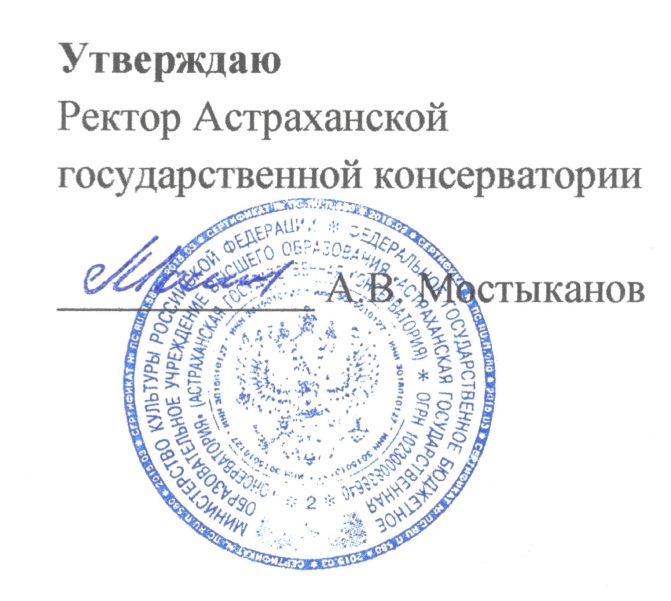 Наименование разделаНаименование раздела№ Стр.1.Пояснительная записка2.Цель и задачи дисциплины3.Требования к результатам освоения рабочей программы4.Объем дисциплины, виды учебной работы и отчетности5.Содержание практики6.Учебно-методическое  и информационное обеспечение дисциплины7.Методические рекомендации преподавателю и методические указания по организации самостоятельной работы магистрантов8.Материально-техническое обеспечение дисциплиныВид учебной работыЧасыЗачетные единицыФорма контроля(семестр)Форма контроля(семестр)зачетэкзаменБлок: Б3, базовая часть             аудиторная работасамостоятельная работа216Общая трудоемкость дисциплины2166Ссылка на информационный ресурсНаименованиеразработки в электронной форме Доступностьhttp://www.edu.ru/Электронный федеральный портал «Российское образование»Свободный доступ с компьютеров локальной сети библиотеки институтаhttp://www.liart.ru/База данных Российской государственной библиотеки по искусствуСвободный доступ с компьютеров локальной сети библиотеки институтаhttp://www.e.lanbook.comЭБС «Лань»Наличие удаленного доступа для студентов консерваторииhttp://biblioclub.ru/index.php?page=main_ubЭБС Университетская библиотекаСвободный доступ с компьютеров локальной сети библиотеки института http://www.rism.info/RISM (Международный каталог музыкальных первоисточников)свободный доступ через сеть Интернетhttp://www.rilm.org/RILM (Международный каталог литературы о музыке)свободный доступ через сеть Интернетhttp://www.ripm.org/RIPM (Международный каталог музыкальной периодики)свободный доступ через сеть Интернетhttp://www.musenc.ru/Музыкальная энциклопедиясвободный доступ через сеть Интернетhttp://notes.tarakanov.net/Нотный архив Б. Таракановасвободный доступ через сеть Интернетhttp://imslp.org/Международная библиотека музыкальных партитурсвободный доступ через сеть Интернетhttp://yanko.lib.ru/Библиотека Славы Янкосвободный доступ через сеть Интерне